Publicado en Madrid el 25/01/2024 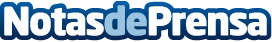 Contents.com transforma la generación de contenido con su nueva plataformaEn la era digital actual, la capacidad de generar contenido relevante y cautivador se ha convertido en un activo fundamental para las empresas. La inteligencia artificial (IA) de Contents.com, una empresa Serie B líder en creación de contenido, está a la vanguardia de esta transformación en el mercado españolDatos de contacto:Aida Quintero SEO Consultant Comunicare644 69 86 97Nota de prensa publicada en: https://www.notasdeprensa.es/contents-com-transforma-la-generacion-de_1 Categorias: Nacional Comunicación Marketing Madrid Emprendedores Software Ciberseguridad Industria Otras Industrias Innovación Tecnológica http://www.notasdeprensa.es